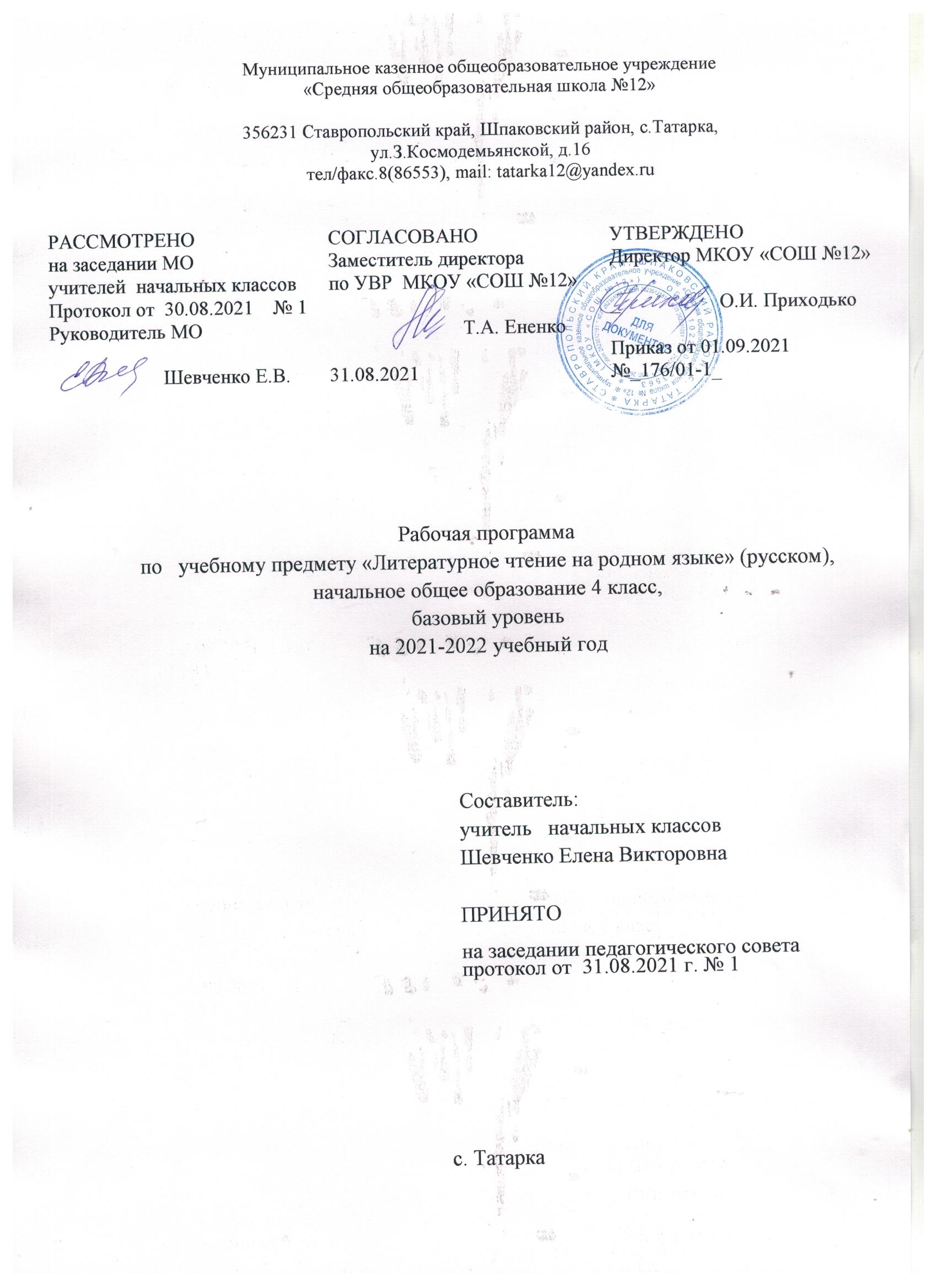 Муниципальное казенное общеобразовательное учреждение«Средняя общеобразовательная школа №12»Пояснительная запискаРабочая учебная программа по литературному чтению на родном языке (русском) 4 класс составлена в соответствии с нормативными документами: 1. Федеральный закон от 29 декабря 2012 г. № 273-ФЗ «Об образовании 
в Российской Федерации» (далее – Федеральный закон об образовании); Федеральный закон от 03августа.2018 г. № 317-ФЗ «О внесении изменений в статьи 11 и 14 Федерального закона «Об образовании в Российской Федерации»;2.Закон Российской Федерации от 25 октября 1991 г. № 1807-1 «О языках народов Российской Федерации» (в редакции Федерального закона № 185-ФЗ);3.Приказ Министерства образования и науки Российской Федерации 
от 6 октября 2009 года № 373 «Об утверждении федерального государственного образовательного стандарта начального общего образования» (в редакции приказа Минобрнауки России от 31 декабря 2015 г. № 1576);4. Приказ Министерства образования и науки Российской Федерации 
от 17 декабря 2010 г. № 1897 «Об утверждении федерального государственного образовательного стандарта основного общего образования» (в редакции приказа Минобрнауки России от 31 декабря 2015 г. № 1577);5 «Требования к структуре основной общеобразовательной программы начального общего образования». ФГОС начального общего образования. Приказ Министерства образования науки от 06.10.2009 №373;6.Методические рекомендации для руководящих и педагогических работников образовательных организаций Ставропольского края по организации образовательной деятельности в 2021-2022 учебном году;7.Требования основной образовательной программы начального общего образования МКОУ «СОШ №12»;8.Учебный план МКОУ «СОШ №12» на 2021-2022 учебный год. Планируемые результаты изучения учебного предмета Личностные результаты: формирование основ российской гражданской идентичности, чувства гордости за свою Родину, российский народ и историю России, осознание своей этнической и национальной принадлежности; формирование ценностей многонационального российского общества; становление гуманистических и демократических; ценностных ориентаций; формирование уважительного отношения к иному мнению, истории и культуре других народов;Метапредметные результаты:овладение способностью принимать и сохранять цели и задачи учебной деятельности, поиска средств её осуществления;освоение способов решения проблем творческого и поискового характера;Муниципальное казенное общеобразовательное учреждение«Средняя общеобразовательная школа №12»формирование умения планировать, контролировать и оценивать учебные действия в соответствии с поставленной задачей и условиями её реализации; определение наиболее эффективных способов достижения результата;активное использование речевых средств и средств информационных и коммуникационных технологий для решения коммуникативных и познавательных задач;использование различных способов поиска (в справочных источниках и открытом учебном информационном пространстве сети Интернет), сбора, обработки, анализа, организации, передачи и интерпретации информации в соответствии с коммуникативными и познавательными задачами и технологиями учебного предмета, овладение навыками смыслового чтения текстов различных стилей и жанров в соответствии с целями и задачами; осознанное построение речевого высказывания в соответствии с задачами коммуникации и составление текстов в устной и письменной формах;овладение логическими действиями сравнения, анализа, синтеза, обобщения, классификации по родовидовым признакам, установления аналогий и причинно-следственных связей, построения рассуждений, отнесения к известным понятиям;готовность слушать собеседника и вести диалог; готовность признавать возможность существования различных точек зрения и права каждого иметь свою; изложение своего мнения и аргументация своей точки зрения и оценки событий;Предметные результаты освоенияК концу обучения в 4 классе ученик достигнет следующих результатов и научится:понимать и оценивать духовные ценности, которые несёт в себе художественная литература; объяснять понятия «честность», «отзывчивость», «ответственность», «добро», «зло»;понимать значение отечественной литературы как части культуры, сохраняющей и передающей нравственные ценности, традиции, этические нормы общения;осознавать себя гражданином России;проявлять доброжелательность и отзывчивость к другим людям, уважительное отношение к культуре других народов;работать с произведениями, книгами, проектами по темам и разделам индивидуально, в парах и группах, пользуясь коммуникативными универсальными умениями (умением слушать одноклассников и учителя, дискутировать с ними, грамотно выражая свою позицию и при этом уважая мнение и позицию Муниципальное казенное общеобразовательное учреждение«Средняя общеобразовательная школа №12»собеседников);пользоваться регулятивными универсальными учебными действиями в организации своей работы с литературными произведениями (понимать учебную задачу, составлять алгоритм учебных действий, выполнять учебные действия, контролировать свои действия, оценивать результат работы).     Ученик научится:проявлять интерес к чтению, использовать чтение как универсальное умение для работы с любым произведением и любым источником информации, для обогащения читательского опыта;воспринимать умение читать как инструмент для своего интеллектуального, духовно-нравственного, эстетического развития, способ приобретения знаний и опыта;пользоваться чтением для решения различных учебных задач и удовлетворения читательского интереса, поиска нужной информации на межпредметном уровне;пользоваться разными видами чтения (ознакомительным, изучающим, поисковым, просмотровым (выборочным)), осознавать и объяснять выбор вида и формы чтения для той или иной работы;отвечать на вопросы и задавать вопросы по тексту, дополнять ответы и подтверждать их цитатами из текста;понимать и объяснять поступки героев, высказывать своё мнение о них, соотносить с нравственными нормами и определять авторскую позицию;Ученик получит возможность научиться:воспринимать художественную литературу как вид искусства;определять авторскую позицию и высказывать своё отношение к произведениям, героям и их поступкам;отмечать изменения своего эмоционального состояния в процессе чтения художественного произведения;формулировать свою мысль в форме монологического высказывания небольшого объёма (повествование, рассуждение, описание) с опорой на авторский текст;работать с детскими периодическими изданиями (журналы и газеты): находить нужную информацию, знакомиться с современной детской литературой.Раздел «Литературоведческая пропедевтика»Ученик научится:различать тексты произведений: стихотворный и прозаический, сопоставлять жанры произведений фольклора (сказка, былина, песня, пословица, загадка) по структуре;использовать в речи литературоведческие понятия: произведение, тема и главная мысль произведения, диалог, монолог, герой произведения, автор произведения, жанр произведения, автор — герой произведения,Муниципальное казенное общеобразовательное учреждение«Средняя общеобразовательная школа №12» автор-рассказчик, главный и второстепенные герои, положительные и отрицательные герои произведения;практически находить в тексте произведения средства выразительности — эпитеты, сравнения, олицетворения, метафоры и объяснять их роль; подбирать к словам синонимы и антонимы, ориентируясь на их контекстное значение.Ученик получит возможность научиться:сравнивать и характеризовать тексты, используя литературоведческие понятия (прозаическая и стихотворная форма, фольклорное и авторское произведение);находить в тексте диалоги и монологи героев произведений, описания (пейзажи и портреты героев), повествования и рассуждения;различать понятия «произведение», «книга», «периодические издания» (газеты, журналы), использовать их для решения учебных задач.Раздел «Творческая деятельность»Ученик научится:читать по ролям литературное произведение, инсценировать произведение, моделировать «живые картины» к эпизодам произведения или элементам сюжета (вступление, кульминация, заключение);создавать по аналогии произведения разных жанров (загадки, сказки, рассказы, былины);выполнять индивидуально, в парах или группах тематические проекты (собирать информацию, оформлять материал по проекту в виде рукописных книг, книг-самоделок; представлять результаты работы на конкурсах, предметных неделях, библиотечных уроках, школьных праздниках);писать небольшие сочинения на заданную тему по иллюстрациям или репродукциям картин к произведению; отзывы о произведениях, о героях произведений.Ученик получит возможность научиться:творчески пересказывать текст произведения от имени героя, от лица автора, от своего имени;сочинять стихотворные тексты по заданным строфам и рифмам;пересказывать текст с зачитыванием отдельных эпизодов, читать произведение с рассказыванием и чтением наизусть отдельных эпизодов;создавать собственные тексты (повествование — по аналогии; рассуждение — развёрнутый ответ на вопрос; описание — характеристика героя или пейзаж).Муниципальное казенное общеобразовательное учреждение«Средняя общеобразовательная школа №12»Раздел «Чтение: работа с информацией»Ученик научится:находить и выделять главную и второстепенную информацию в тексте произведения;прогнозировать содержание книги, исходя из названия (фамилия автора и заголовок) и анализа её структуры (оглавление (содержание), аннотация, титульный лист);работать с моделями, таблицами, схемами: сравнивать, дополнять, составлять; использовать моделирование для решения учебных задач;использовать информацию из текстов произведений для описания пейзажей, портретов героев;пользоваться разными источниками информации, печатными и электронными справочниками (словари, энциклопедии), соответствующими возрасту, сравнивать информацию из разных источников.Ученик получит возможность научиться:находить явную и скрытую (контекстуальную) информацию в тексте;находить необходимую информацию о книгах, об авторах книг и произведений в справочниках и энциклопедиях, в том числе электронных;сопоставлять информацию, полученную из нескольких источников, выявлять достоверную (противоречивую) информацию.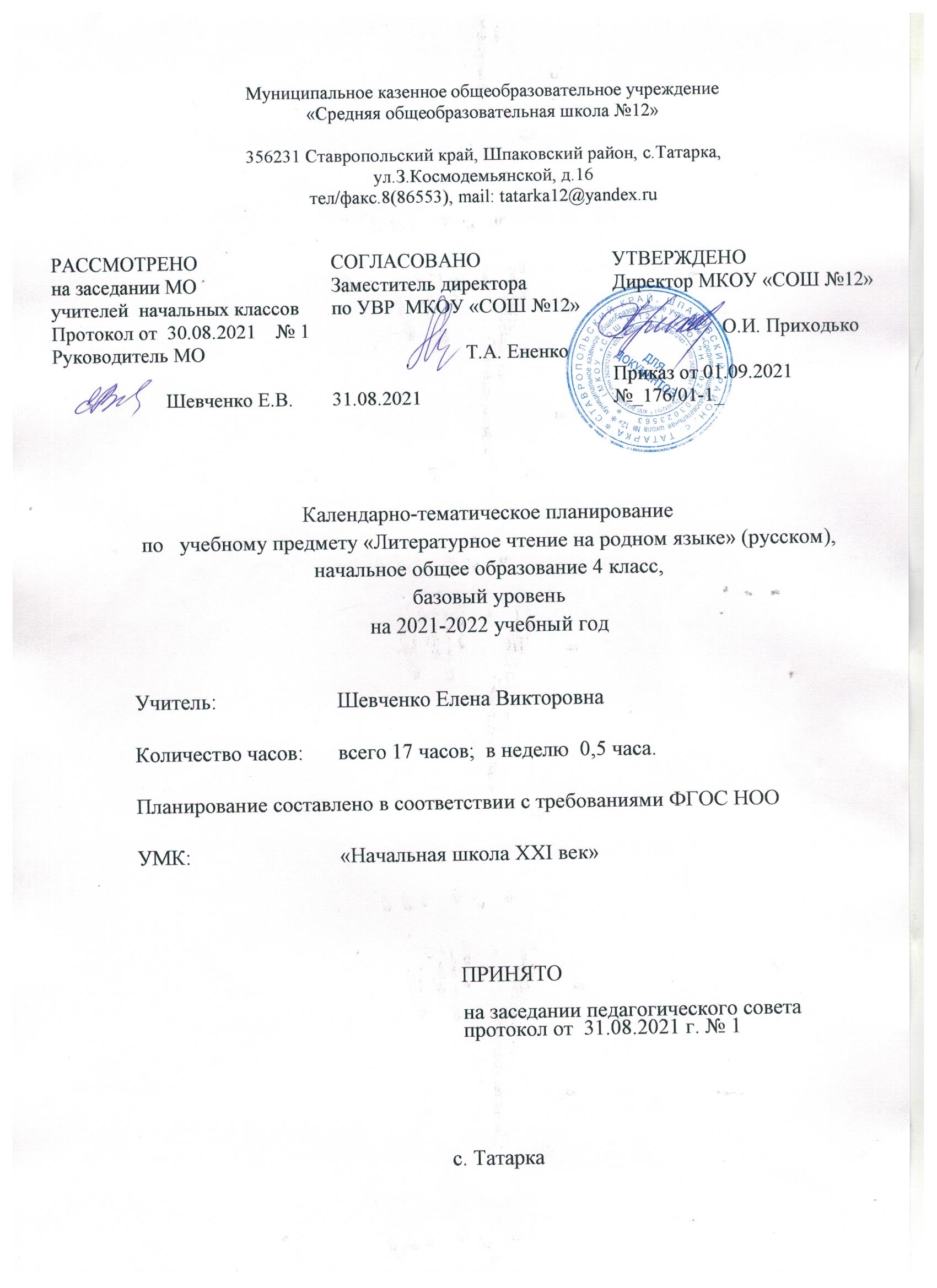 Муниципальное казенное общеобразовательное учреждение«Средняя общеобразовательная школа №12»Календарно-тематическое планирование по   учебному предмету «Литературное чтение на родном языке» (русском),№п/пНазвание раздела/темыКоличествочасов в годраздела/темыДатаДата№п/пНазвание раздела/темыКоличествочасов в годраздела/темыпланфакт1Произведения фольклора. Малые жанры фольклора: загадки, пословицы, поговорки, дразнилки 12Произведения фольклора. Народные песни. Героическая песня « Суворов приказывает армии переплыть море»13Произведения фольклора. Русская народная сказка в пересказе А.Н. Афанасьева «Марья Моревна»14Произведения фольклора. Русская народная сказка в пересказе А.Н. Афанасьева «Марья Моревна»15Произведения фольклораБылина. «Вольга Святославович»16Произведения фольклораБылина. «Святогор»17Басни. Русские баснописцы. И.И. Дмитриев «Петух,  кот и мышонок»; А.Е. Измайлов «Лестница»; 18Басни. Русские баснописцы. И.А.Крылов: « Крестьянин в беде», «Орёл и соловей»19Контрольная работа (тест)110Произведения писателей классиков ХIХ века.А.С. Пушкин  «Песнь о вещем Олеге»111Произведения писателей классиков ХIХ века.А.С. Пушкин  «Сказка о золотом петушке»  112Произведения писателей классиков ХIХ века.М.Ю. Лермонтов «Ашик –Кериб», турецкая сказка.113Произведения писателей классиков ХIХ века.М.Ю. Лермонтов «Ашик –Кериб», турецкая сказка.114Произведения писателей классиков ХIХ века.В.М.. Гаршин «Сказка о жабе и розе» .115Произведения писателей классиков ХIХ века.В.М.. Гаршин «Сказка о жабе и розе».116Произведения писателей классиков ХIХ века.Х.- К. Андерсен  «Самое  невероятное».117Контрольная работа .1